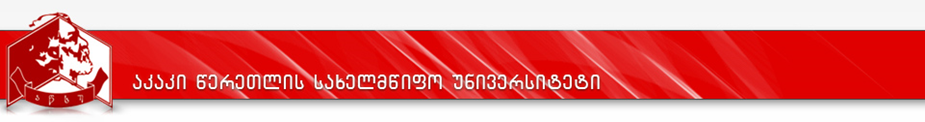 სასწავლო გეგმა 2021-2022პროგრამის დასახელება: ფრანგული ენა და ლიტერატურა (minor)№კურსის დასახელებას/კკრდატვირთვის მოცულობა, სთ-შიდატვირთვის მოცულობა, სთ-შიდატვირთვის მოცულობა, სთ-შიდატვირთვის მოცულობა, სთ-შილ/პ/ჯგსემესტრისემესტრისემესტრისემესტრისემესტრისემესტრისემესტრისემესტრიდაშვების წინაპირობა№კურსის დასახელებას/კკრსულსაკონტაქტოსაკონტაქტოდამლ/პ/ჯგIIIIIIIVVVIVIIVIIIდაშვების წინაპირობა№კურსის დასახელებას/კკრსულაუდიტორულიშუალედ.დასკვნითი გამოცდებიდამლ/პ/ჯგIIIIIIIVVVIVIIVIIIდაშვების წინაპირობა1234567891011121314151617181სავალდებულო კურსებისავალდებულო კურსებისავალდებულო კურსებისავალდებულო კურსებისავალდებულო კურსებისავალდებულო კურსებისავალდებულო კურსებისავალდებულო კურსებისავალდებულო კურსებისავალდებულო კურსებისავალდებულო კურსებისავალდებულო კურსებისავალდებულო კურსებისავალდებულო კურსებისავალდებულო კურსებისავალდებულო კურსებისავალდებულო კურსებიI.1ფრანგული ენა 145125453770/0/45xI.2ფრანგული ენა 245125603620/0/60xI.1I.3ფრანგული ენა 345125603620/0/60xI.2I.4ფრანგული ენა 445125453770/0/45xI.3I.5ფრანგული ენა 545125453770/0/45xI.4I.6ფრანგული ენა 645125453770/0/45xI.5I.7ზეპირი მეტყველების განვითარება35125453770/0/45xI.8ქვეყანათმცოდნეობა351254537715/0/30xI.9შუა საუკუნეებისა და აღორძინების ხანის ფრანგული ლიტერატურის ისტორია351254537715/30/0xI.10XVII-XVIII საუკუნეების ფრანგული ლიტერატურის ისტორია351254537715/0/30xI.11XIX საუკუნის ფრანგული ლიტერატურის ისტორია351254537715/0/30xI.12XX საუკუნის ფრანგული ლიტერატურის ისტორია351254537715/30/0x